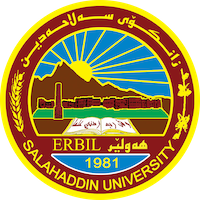 Academic Curriculum Vitae Personal Information: 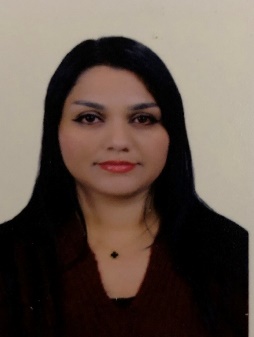 Full Name: Hazhan Mala Hamadameen	Academic Title: Assistant lecturer 	Email: hazhan.hamadameen@su.edu.krdMobile:07506831989Education:-Bachelor’s degree in philosophy/salahadin University/Kurdistan (2008 to 2012)-master of philosophy/salahadin university(2014to 2017)Diploma of teaching Method and Research  Methodology (2018)Employment:-Teacher in Salahaddin University –collage of Arts-philosophy department since 2012tell now.Qualifications 2018, Diploma of teaching Method and Research  MethodologyTeaching  Excel program ,pedagogical training Avicenna center,2022Certificate of English course /intermediate level, The American university of Kurdistan, English language institute.IELTS 4.5 degree 12/12/2018, BRITISH COUNCIL.Certificate of completion English course intermediate level  at Salahaddin university –ErbilCertificate of Cultural Heritage Protection Course in  training unit Carabinieri Erbil,2018Teaching experience:Teaching online philosophy course in (standard institute)Research and publications-The Fundament of Causality Problem by David Hum, Raman journal  2013 .- The dimensions of being in Heidegger's philosophy,Qalaai Zanist journal,V0l(8),No(1).Spring 2023. - Dimensions of human nature between Machiavelli and Thomas Hobbes, Qalaai Zanist journal,Vol(7)No(4),Winter 2022.Conferences and courses attendedGive details of any conferences you have attended, and those at which you have presented delivered poster presentations.Funding and academic awards List any bursaries, scholarships, travel grants or other sources of funding that you were awarded for research projects or to attend meetings or conferences.Professional memberships https://www.allbiz.se/kurddya-humanitarian-organization-kho-070-925-82-94I’m volunteer  and Member  of kurddya Humanitarian organization KHO  Professional Social Network Accounts:-https://scholar.google.com/citations?user=RgPuTIEAAAAJ&hl=en&authuser=1-https://www.researchgate.net/profile/Hazhan-Mala-https://www.linkedin.com/in/hazhan-hamadameen-33b48723b It is also recommended to create an academic cover letter for your CV, for further information about the cover letter, please visit below link:https://career-advice.jobs.ac.uk/cv-and-cover-letter-advice/academic-cover-letter/